PrayersPrayer and praise will be our power house: “Not by might nor by power, but by my Spirit,’ says the Lord Almighty.” We urge all believers to raise up the church in prayers, expecting God to move and act. Jesus says the harvest is already plentiful but we must pray (Mt 9:38). Let us continue the habit of spending time with God daily.  Let CCC to be a house of prayer for all peoples.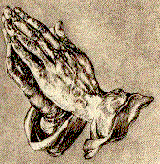 Pray for brothers and sisters in Christ:Pray for healing and strength for those experiencing illness, injury, recovery from surgery, and weakness. Pray for those in nursing or special needs care - that God’s Spirit will relieve their fears and bring them peace.Pray for families in mourning. Pray for strength for those adjusting to the shock of loss.Pray for those contemplating church membership.Thank God for His steadfast love and His promise to work all things together for good.Pray for those facing difficult decisions; as they stand at their crossroad, pray that God will make clear to them His chosen path.Pray for those who face the terror of those acting on extremist thinking who have no regard for human life.Pray for those facing job uncertainty or change.Pray for those who are shut-in and for whom the cold of winter brings depression and discouragement.  Pray for needs of the church:Pray that we continue to be faithful in gathering together to worship and sharing the Good News.  Pray that our worship will be pleasing to God.Pray for God’s anointing on those elected to the Official Board today and those who continue to serve.  Pray for the Thanksgiving outreach – that God’s message to be shared with the unsaved will become clear to the organizers. Pray for Operation Christmas Child, remembering that the Christmas gift of Jesus we take for granted has never been received in some parts of the world.  Pray that each family will commit to filling one shoe box.  Pray that the children who receive the gifts will be receptive to the Good News.Pray for the expansion of cell group ministry at CCC, that all may reap the benefit of studying God’s Word and enjoying fellowship together.Pray for the middle schoolers planning to go to the youth conference in November – that God’s plan for them will be made clear as they attend the many weekend activities.Personal Reflection:   “Search me, O God, and know my heart; try me, and know my anxieties; and see if there is any wicked way in me, and lead me in the way everlasting” (Psalm 139:23-24). Often we are intent in making ourselves look good on the outside – we go to church, give to charity, our house is tidy; but we fail to deal with the matters of the heart – developing a deep relationship with God; loving our neighbor as ourselves, increasing the fruits of the Spirit and allowing the Holy Spirit to lead as we follow.  Pray that we will make the time to clean up our lives from the inside out.